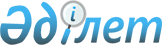 Об утверждении Положения о квалификационных классах судей судов Республики Казахстан
					
			Утративший силу
			
			
		
					Указ Президента Республики Казахстан от 15 октября 1997 г. N 3677. Утратил силу - Указом Президента РК от 26 июня 2001 г. N 643 ~U010643.

      В соответствии с пунктом 4 статьи 59 Указа Президента Республики Казахстан, имеющего силу Конституционного закона, от 20декабря 1995 года N 2694  U952694_

   "О судах и статусе судей в РеспубликеКазахстан" постановляю:     1. Утвердить Положение о квалификационных классах судей судовРеспублики Казахстан (прилагается).     2. Настоящий Указ вступает в силу со дня подписания.     ПрезидентРеспублики Казахстан                                        Утверждено                                     Указом Президента                                    Республики Казахстан                               от 15 октября 1997 года N 3677                             Положение               о квалификационных классах судей судов                        Республики Казахстан     Настоящее Положение регламентирует порядок и условияприсвоения, лишения квалификационных классов судей РеспубликиКазахстан.           I. Порядок присвоения квалификационных классов     1. В целях оценки деловых качеств, стимулирования ростапрофессиональных знаний и навыков их применения при осуществленииправосудия судьям судов Республики Казахстан присваиваются следующиеквалификационные классы: высший, первый-пятый.     2. Сроки пребывания в каждом квалификационном классе следующие:     в пятом          - 2 года     в четвертом      - 3 года     в третьем        - 3 года     во втором        - 3 года     в первом         - 4 года     3. Субъекты и порядок присвоения квалификационных классов:     1) высший квалификационный класс присваивается ПрезидентомРеспублики Казахстан:     Председателю Верховного Суда Республики Казахстан; 

       председателям судебных коллегий и судьям Верховного Суда - по представлению Председателя Верховного Суда Республики Казахстан; 

      председателям областных и приравненных к ним судов, председателям судебных коллегий и судьям этих судов - по совместному представлению Председателя Верховного Суда и Министра юстиции Республики Казахстан; 

      председателям и судьям районных (городских) и приравненных к ним судов, старшим судьям судебных участков по - представлению Министра юстиции Республики Казахстан; 

      2) первый, второй и третий квалификационные классы: 

      председателям судебных коллегий и судьям Верховного Суда - решением Председателя Верховного Суда Республики Казахстан; 

      председателям областных и приравненных к ним судов - совместным решением Председателя Верховного Суда и Министра юстиции Республики Казахстан; 

      председателям судебных коллегий и судьям областных и приравненных к ним судов - совместным решением Председателя Верховного Суда и Министра юстиции Республики Казахстан - по представлению председателя соответствующего суда; 

      председателям и судьям районных (городских) и приравненных к ним судов, старшим судьям судебных участков - решением Министра юстиции Республики Казахстан по совместному представлению начальника управления юстиции и председателя областного или приравненного к нему суда; 

      3) четвертый и пятый квалификационные классы: 

      председателям судебных коллегий и судьям областных и приравненных к ним судов - решением Министра юстиции Республики Казахстан по представлению председателей областных или приравненных к ним судов; 

      председателям и судьям районных (городских) и приравненных к ним судов, старшим судьям судебных участков - решением Министра юстиции Республики Казахстан по совместному представлению начальника управления юстиции и председателя областного или приравненного к нему суда. 

      4. Присвоение квалификационных классов осуществляется, как правило, последовательно с учетом стажа работы при положительной характеристике. 

      5. Очередное присвоение квалификационного класса проводится не позднее двух месяцев со дня истечения срока пребывания судьи в присвоенном квалификационном классе. 

      Впервые назначенным судьям квалификационные классы присваиваются по истечении первых шести месяцев работы в должности судьи. При этом доплата за присвоенный квалификационный класс производится с момента назначения либо избрания на должность судьи. 

      Президент Республики Казахстан вправе присвоить квалификационный класс судье одновременно с его назначением или избранием. 

      6. Впервые назначенным судьям, ранее работавшим в органах прокуратуры и других правоохранительных органах, учреждениях юстиции и адвокатуры, а также в государственных органах и организациях на должностях, подлежащих замещению лицами с высшим юридическим образованием, квалификационные классы присваиваются с учетом прежней должности, воинского (специального) звания или квалификационного класса государственного служащего, знаний, ученой степени и ученого звания, выслуги лет и опыта работы. 

      За судьями, имеющими воинские и специальные звания, классные чины, дипломатические ранги, квалификационные классы, назначенными или избранными на должность, сохраняются присвоенные ранее звания, чины, ранги и классы, однако доплата за них не производится. 

      При назначении, избрании на должность судьи лиц, занимающих должности в государственных органах, организациях, а также при переводе судьи за ними сохраняются в течение двух лет средняя заработная плата и льготы, имевшиеся на прежней должности, если они превышали уровень, установленный по нынешней должности. 

      7. Высококвалифицированным судьям с учетом опыта работы в качестве поощрения за результаты их деятельности допускается досрочное или внеочередное присвоение квалификационного класса. 

      Досрочно квалификационный класс присваивается по истечении не менее половины установленного срока пребывания в очередном квалификационном классе. За время пребывания в должности судьи досрочное присвоение квалификационного класса возможно не более одного раза. 

      Внеочередной квалификационный класс присваивается по истечении не менее двух третей установленного срока пребывания в очередном квалификационном классе и не более чем на один квалификационный класс выше того, который они имеют. За время пребывания в должности судьи внеочередное присвоение квалификационного класса возможно не более одного раза. 



 

             II. Порядок представления судей к присвоению 

                       квалификационных классов 



 

      8. Материалы о присвоении квалификационных классов судьям оформляются должностными лицами, которые наделены правом присвоения квалификационного класса либо правом внесения представления об их присвоении в соответствии с настоящим Положением. 

      Материалы на присвоение высшего квалификационного класса Председателю Верховного Суда оформляются Администрацией Президента Республики Казахстан. 

      9. Материалы о присвоении судье очередного квалификационного класса представляются должностному лицу, имеющему право присвоения квалификационного класса, не позднее трех месяцев до истечения пребывания его в присвоенном квалификационном классе. 

      10. К представлению о присвоении квалификационного класса должны быть приложены: 

      1) характеристика на судью, которая должна отражать оценку его профессиональной деятельности, деловые и нравственные качества; 

      2) данные за последние три года о количестве и качестве рассмотренных дел; 

      3) сведения о соблюдении законности при рассмотрении судебных дел; 

      4) сведения о поступивших на судью жалобах и заключение об их обоснованности; 

      5) сведения о дисциплинарных взысканиях. 

      Судья должен быть ознакомлен с представлением и другими материалами. 

      11. За неисполнение и ненадлежащее исполнение судьей возложенных на него обязанностей, превышение должностных полномочий, нарушение государственной и трудовой дисциплины, а равно за несоблюдение установленных законодательством ограничений, связанных с пребыванием в должности судьи, судье может быть задержано присвоение очередного квалификационного класса на срок до одного года. 

      12. Квалификационные классы сохраняются за судьями, находящимися в отставке, либо вышедшими на пенсию, либопереведенными в другие государственные органы, либо освобожденнымиот должности судьи по основаниям, предусмотренным подпунктами 1) и2) пункта 1 статьи 47 Указа Президента Республики Казахстан,имеющего силу Конституционного закона, "О судах и статусе судей вРеспублике Казахстан", однако доплата за них не производится.           III. Порядок лишения квалификационного класса     13. Лишение судьи квалификационного класса допускается при егоосвобождении от занимаемой должности:     1) за нарушение законности при рассмотрении судебных дел;     2) за совершение порочащего проступка;     3) в случае несоответствия занимаемой должности или при занятиидеятельностью, не совместимой с должностью судьи;     4) если в отношении судьи вступил в законную силу обвинительныйприговор суда;     5) при утрате судьей гражданства Республики Казахстан;     6) при признании судьи недееспособным решением суда, вступившимв законную силу; 

       7) по основаниям, предусмотренным подпунктом 4) пункта 1 статьи 47 Указа Президента Республики Казахстан, имеющего силуКонституционного закона, "О судах и статусе судей в РеспубликеКазахстан".     14. Лишение судьи квалификационного класса осуществляется попредставлению уполномоченных должностных лиц в порядке,соответствующем порядку представления к присвоению квалификационныхклассов, установленному пунктом 3 настоящего Положения.     Президент Республики Казахстан вправе самостоятельно принятьрешение о лишении судьи квалификационного класса.                 IV. Надбавки к заработной плате за                      квалификационные классы      Сноска. Раздел IV утратил силу - Указом Президента РК от 25 марта 2001 г. N 575  U010575_

 .                      V. Заключительное положение 

       17. Квалификационные классы, присвоенные судьям Республики Казахстан до утверждения настоящего Положения, сохраняются за ними. 

 
					© 2012. РГП на ПХВ «Институт законодательства и правовой информации Республики Казахстан» Министерства юстиции Республики Казахстан
				